Great Torrington Bluecoat C of E Primary School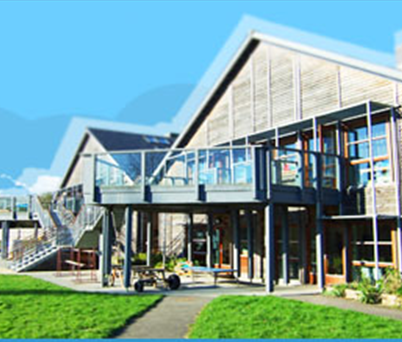 Teaching and Learning / Chapter Lead: Sept 2021Full Time Permanent: MPS/UPS + TLR 2aWe are seeking to appoint an experienced teacher to take on the role of Teaching and Learning/Chapter Lead at our vibrant and innovative primary school. The post includes a 0.8FTE teaching commitment within the Chapter, which could be either Chapter 2 or Chapter 3 depending on the strengths and experience of the successful candidate. This is an exciting position, which would suit an exceptional teacher and aspiring school leader keen to share their expertise with a dynamic and dedicated team. Please visit our website for further information regarding the chapter structure at our school. https://www.bluecoat-learn.org/our-schoolThis post will provide an opportunity for a creative, forward thinking practitioner to join our leadership team and contribute to the future development of this friendly and supportive school. The successful candidate will be an inspirational teacher with a passion for school improvement and the confidence to build on the rich curriculum provision already in place across the school. An understanding of principles of effective practice, an ability to inspire others and a passion for improving educational provision for all children are essential requirements for this post.We are committed to safeguarding and promoting the welfare of children and young people and expect all staff and volunteers to share this commitment.To discuss this post please contact the Headteacher, Angela Fleming, on 01805 622333To request an application form please contact Andrea Magarotto: email amagarotto@bluecoat-learn.org  or visit our school website. Closing Date: Monday 24th May 2021 at 12.00 NoonInterview Date: Thursday 27th May 2021